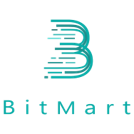 Corporate Account - Due Diligence QuestionnaireApplication Date: Entity Name: Industry: Taxpayer Identification Number (TIN) / Employer Identification Number (EIN): Date of Formation:Please upload/attach a copy of your Corporate Formation Documents.  Type of Business (Choose from below): Corporation  Individual/Sole ProprietorshipLimited Liability Company (LLC)Non-Profit/CharityTrustPartnershipOthers: Entity Formation Location (Country or State): Registered Address: Business Address: Startup (Y or N):  Website: Authorized Account Signers on BitMart Platform:Please upload/attach a copy of the ID documents of Authorized Account Signers.   Primary Contact Person: Primary Phone: Institutional Account Email: Skype/WhatsApp: Website:							Company Overview Provide Breakdown of Beneficial Ownership (Any individual or entity >10%)Please provide the name and percent ownership for each individual/entity. For entity owners, please provide the name, percent ownership and address.  Please upload/attach a copy of the ID document of any shareholders owning or controllng 10% or more of the shares or voting rights of the company.  Are there other individuals who exercise significant control over the company?  Are any of the business owners politically exposed persons (e.g. senior military, government, or political officials, or relatives or associates of such officials)? Business Type: Please briefly explain the business type of your company (Exchange, OTC, Mining, Proprietary Trading, Software/Technology, Hedge Fund).   Business Description:Please briefly descripe your business (the goods and/or services that your company provides) and the major sources of fund/income.    What jurisdictions will you be conducting business/serving clients? Are you required to be regulated/licensed in your jurisdiction? Please provide details. Background of Officers/Principles:Why do you want a corporate account with BitMart? Please choose from below. To use my business bank account     To accept/make payments in cryptocurrency with my business       To invest my company funds in cryptocurrency       To offer cryptocurrency reselling services to clientsOther (please explain): Is your business considered a financial institution, a financial remitter, or in the business of accepting or transmitting funds, investing funds, or managing funds for clients? If you offer cryptocurrency buy-and-sell services, then the answer should probably be “yes”. FinancialsThe Liquid Net Worth of your company (in USD):$0-100k $100-250k    $250k-1mil $1mil-2mil $2mil+Net Worth of your company (in USD): $0-100k $100-250k $250k-1mil $1mil-2mil $2mil+     Expected amount of monthly deposit (in USD): $Source of Funds: Major counterparties expected to transact with at BitMart: Will you trade representing institutional clients, retail clients or both? Please describe. Any questions or other contents you would like to share with BitMart: SignerNameNationality ID Document/Passport No.Address123Beneficial Ownership NamePosition Percent OwnershipNationalityID Document / Passport No.Source of Wealth Address12345Officer / Principles NamePosition NationalityID Document/Passport No.Address1234